Муниципальное бюджетное дошкольное образовательное учреждение                   «Детский сад комбинированного вида № 41 «Золотая рыбка»                                       города Рубцовска Алтайского края                                      658210, г.Рубцовск, ул. Красная, 89;                                      телефон: 4-21-84, 4-45-45e-mail: ds41-zr@yandex.ruТема: «Место и роль краеведения в ДОУ».Подготовила: Сальмаер Р.Э.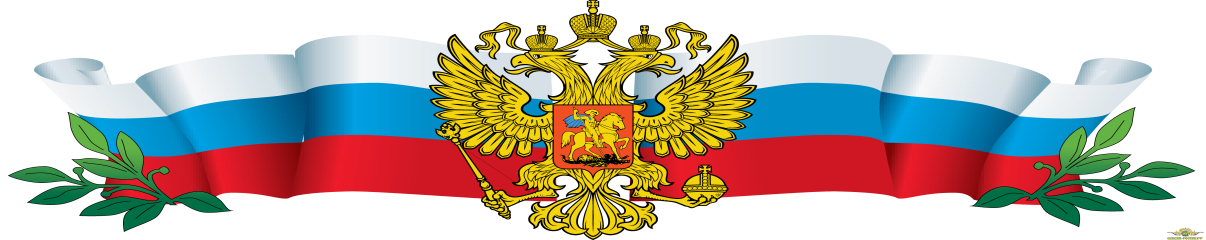 Консультация для педагоговМесто и роль краеведения в ДОУОсновы нравственно - патриотического воспитания ребенка закладываются в процессе жизни и бытия человека, находящихся в рамках конкретной социокультурной среды. Люди с момента рождения инстинктивно, естественно и незаметно привыкают к окружающей их среде, культуре, природе, к своему городу и стране.В настоящее время возрос интерес дошкольных образовательных учреждений к вопросам краеведения и его роли в нравственно - патриотическом воспитании, формировании основ экологической культуры ребенка дошкольного возраста.Цель краеведения - всестороннее изучение ограниченной территории, в основе которого лежит поиск пространственных и временных связей между природными и социокультурными объектами и процессами. Через изучение объектов краеведения: природу, хозяйство, экологию, население, историю и культуру края, - мы решаем задачисохранения нравственно - патриотического здоровья детей, приобщения их к родной природе, своему дому, к истории и культуре города, созданной трудами родных и близких людей, тех, кого зовут соотечественниками;наследования нравственных и эстетических ценностей родной культуры в самом нежном возрасте;изучения истории, культуры, природо-экологического своеобразия региона;стремления возродить в современном ребенке утраченное национальное достоинство, чувство патриотизма, гордости за свою Родину.Мы мало знаем об истории своего города, края: какие события происходили, какими людьми были наши предки, чем они занимались, как жили. Знание прошлого города, их славных традиций и обычаев особенно важно.Формы и методы краеведческой работыРеализацию задач по краеведению осуществляю двумя путями: выделением предмета "Краеведение", который входит в структуру познавательных занятий, и вкраплением регионального содержания в традиционные занятия. Успех зависит от форм и методов обучения и воспитания. Предпочтение при их выборе отдаю тем из них, которые имеют многофункциональный характер, способствуют развитию у детей познавательной активности и их самореализации, органически вписываются в современный воспитательно-образовательный процесс. К таким формам относятся:1. Циклы занятий, включающие разные виды деятельности на основе единого содержания.В зависимости от темы, цели занятия, времени проведения меняется его форма. Занятия по ознакомлению детей с историей города, края проводятся в краеведческом музее, детской библиотеке. Ознакомление с растительным миром происходит в путешествии.2. Беседы используются в качестве словесного метода на занятиях и как самостоятельная форма работы с детьми на разные темы: "Почему в городе болеют растения?", "Как узнать, что человек любит свой город?", "Что бы ты сделал, если был бы Главой города?" и др.3. Экскурсии обеспечивают знакомство детей с социальным и культурным разнообразием города.4. Праздники, развлечения - народные, обрядовые, посиделки, день рождения города, края.Дети знакомятся с культурой и традициями нашего народа, города.5. Прогулки, путешествия, походы, экологическая тропинка - эти формы незаменимы в краеведческой работе. Воспитание любви к родному краю невозможно без общения с природой, погружения в ее мир. Данная форма организации занятия дает образец гуманного отношения ко всему живому.Вовлечение дошкольников в самостоятельную поисковую деятельность повышает познавательную и эмоциональную активность детей. Наибольший эффект дает такой метод, как постановка проблемы или создание проблемной ситуации. Занятие, начатое с проблемной ситуации, взятой из реальной жизни, требует от детей умение использовать имеющие знания для ее решения.Значимым в работе методом является метод проектов. Используя его, воспитатель становится организатором исследовательской деятельности детей, направленной на сбор, изучение, анализ, а затем презентацию материалов по взятой теме. Тему дети могут выбрать сами: "Я и моя семья", "Сделаем город лучше", "Помоги растениям" и др.Общеизвестно огромное значение игровых методов и приемов. Их достоинство заключается в том, что они вызывают у детей повышенный интерес, положительные эмоции, содействуют концентрации внимания на учебной задаче. Игровая мотивация присутствует на каждом занятии. Особое место занимают краеведческие игры, которые дают возможность приобщить ребенка к истории, археологии, географии, природе.  Краеведческие игры можно использовать как форму проверки знаний детей по данной теме или на итоговых занятиях.Ознакомление с родным краем - это стержень, вокруг которого интегрируются все виды детской деятельности. Помогает связать некоторые виды деятельности перспективный план работы с детьми старшего дошкольного возраста по краеведению, разработанный на два года для старшей и подготовительной группы. Перспектива, направленная на последующую деятельность, может иметь и обратную связь не только от занятия к игре, труду, но и обратно. Полученные новые знания сделают игру интереснее, а трудовую деятельность целенаправленной и увлекательной.С ранних лет жизни ребенка мы учим его любить своих родителей, помогать им. Благородное чувство преданности дорогому человеку, потребность в духовной и эмоциональной близости с ним очень важно для становления личности ребенка. В старшей группе посвятили занятия, беседы и встречи с родителями теме "Моя семья", цель которых формировать представление о себе, о своей родословной, воспитывать гордость за принадлежность к своему роду, желание стать продолжателем лучших качеств, своей семьи.На занятии "О происхождении фамилии" у детей возник огромный интерес к прошлому, каждый ребенок непременно захотел узнать о своей фамилии, к этой работе подключили родителей. Организовали конкурс "Моя родословная", в котором приняли участие больше половины родителей.В беседах "Я не гость в своей семье", "Если заболела мама", "Подари мне радость" формируется представление о социальной роли каждого члена семьи. Из рисунков, которые дети нарисовали о своей семье, оформили выставку. В группе оформили уголок "Моя семья", куда поместили семейные альбомы. Их рассматривание стало любимым занятием детей. В беседах с родителями нужно отметить важность того, чтобы в своем доме ребенок рос не гостем, где все для него, а хозяином. У дошкольников постепенно складывается образ собственного дома с его укладом, традициями. Ребенок принимает свой дом таким, какой он есть, и любит его. Это чувство родительского дома ложится в основу любви к родному краю. Сотрудничество, сопричастность, духовное взаимопроникновение требует от родителей усилий, но зато рождают в сердце ребенка любовь, потребность общения. Многие родители не понимают эту простую истину, какими вырастут их дети, зависит от отданного им времени. Речь идет не о количестве, а о качестве этого времени. Бывает час совместной игры, общих впечатлений останется в памяти ребенка на всю жизнь, поэтому эффективной формой общения детей с родителями стали праздники в детском саду. Возможно проведение совместных вечеров-досугов: "Гостиная для родителей", "Новоселье", традиционные праздники; развлечения-викторины: "Что? Где? Когда?", "Счастливый случай"; спортивные мероприятия: "Папа, мама, я - спортивная семья", "Веселые старты"; совместные походы на природу.Выбранный образовательный маршрут для воспитанников дошкольного учреждения позволяет расширить представление детей о городе, крае, в котором они живут, осознать, что у них есть родина, сформировать нравственные понятия о дружбе, трудолюбии, стремление к красоте, положительное отношение к семье, развить эстетический вкус, потребность общения с природой, стремление к здоровому образу жизни.Проводимый мониторинг краеведческих знаний позволяет говорить о результативности работы по патриотическому воспитанию детей старшего дошкольного возраста.  